Primary Source Analysis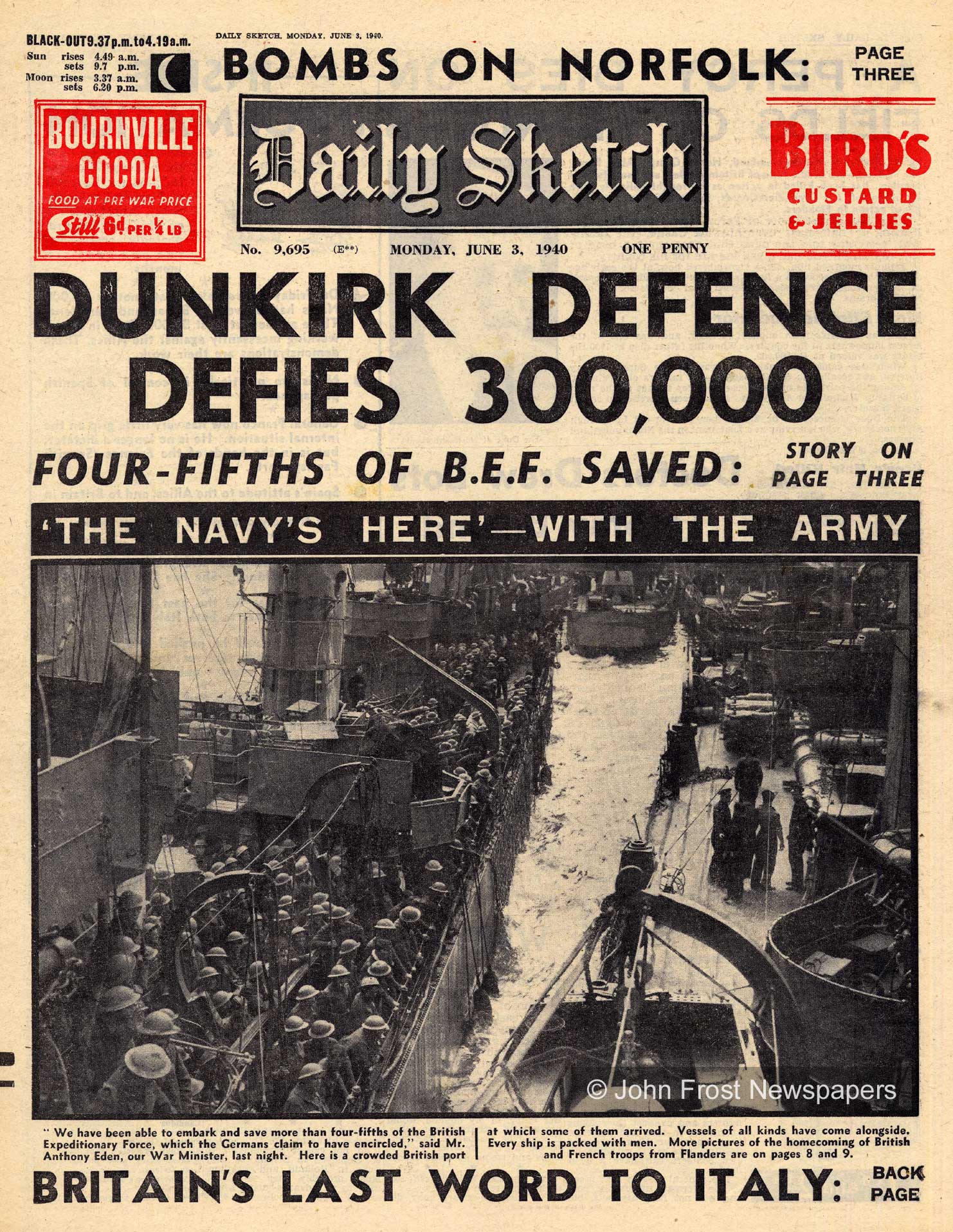 Evacuation of DunkirkQuestions:Looking at the image, headings and quotes what can you gather from analysing this primary source about the Battle and evacuation of Dunkirk?Explain how this is a positive or a negative front page for the British public?Apart from information about Dunkirk, Italy and the bombs on Norfolk what else does the Daily Sketch feel is important to remind the public about on their front page?